Для более оперативного рассмотрения заявки, полностью заполните следующие данные:  Номер счета и ФИО менеджера, наименование и серийный номер купленной продукции, оборудование в которое устанавливался товар.Для более оперативного рассмотрения заявки, полностью заполните следующие данные:  Номер счета и ФИО менеджера, наименование и серийный номер купленной продукции, оборудование в которое устанавливался товар.Для более оперативного рассмотрения заявки, полностью заполните следующие данные:  Номер счета и ФИО менеджера, наименование и серийный номер купленной продукции, оборудование в которое устанавливался товар.Для более оперативного рассмотрения заявки, полностью заполните следующие данные:  Номер счета и ФИО менеджера, наименование и серийный номер купленной продукции, оборудование в которое устанавливался товар.Для более оперативного рассмотрения заявки, полностью заполните следующие данные:  Номер счета и ФИО менеджера, наименование и серийный номер купленной продукции, оборудование в которое устанавливался товар.Для более оперативного рассмотрения заявки, полностью заполните следующие данные:  Номер счета и ФИО менеджера, наименование и серийный номер купленной продукции, оборудование в которое устанавливался товар.Для более оперативного рассмотрения заявки, полностью заполните следующие данные:  Номер счета и ФИО менеджера, наименование и серийный номер купленной продукции, оборудование в которое устанавливался товар.Для более оперативного рассмотрения заявки, полностью заполните следующие данные:  Номер счета и ФИО менеджера, наименование и серийный номер купленной продукции, оборудование в которое устанавливался товар.Для более оперативного рассмотрения заявки, полностью заполните следующие данные:  Номер счета и ФИО менеджера, наименование и серийный номер купленной продукции, оборудование в которое устанавливался товар.Для более оперативного рассмотрения заявки, полностью заполните следующие данные:  Номер счета и ФИО менеджера, наименование и серийный номер купленной продукции, оборудование в которое устанавливался товар.ПокупательПокупательE-mailE-mailТелефонТелефонКонтактное лицоКонтактное лицоНомер счета\ТТННомер счета\ТТНМенеджерМенеджерНаименование и парт номерНаименование и парт номерКоличествоКоличествоКоличествоСерийный номер Серийный номер Название (Сервера), в котором установлено оборудованиеНазвание (Сервера), в котором установлено оборудованиеНазвание (Сервера), в котором установлено оборудованиеНазвание (Сервера), в котором установлено оборудованиеНазвание (Сервера), в котором установлено оборудованиеНазвание (Сервера), в котором установлено оборудованиеНазвание (Сервера), в котором установлено оборудованиеНазвание (Сервера), в котором установлено оборудованиеНазвание (Сервера), в котором установлено оборудованиеНазвание (Сервера), в котором установлено оборудованиеПодробное описание неисправностиПодробное описание неисправностиПодробное описание неисправностиПодробное описание неисправностиПодробное описание неисправностиПодробное описание неисправностиПодробное описание неисправностиПодробное описание неисправностиПодробное описание неисправностиПодробное описание неисправностиОтдельно внимание необходимо уделить подробному описанию неисправности и добавить фото оборудования, а также логи или ошибки системы в виде текстового файла в любом удобном формате.Отдельно внимание необходимо уделить подробному описанию неисправности и добавить фото оборудования, а также логи или ошибки системы в виде текстового файла в любом удобном формате.Отдельно внимание необходимо уделить подробному описанию неисправности и добавить фото оборудования, а также логи или ошибки системы в виде текстового файла в любом удобном формате.Отдельно внимание необходимо уделить подробному описанию неисправности и добавить фото оборудования, а также логи или ошибки системы в виде текстового файла в любом удобном формате.Отдельно внимание необходимо уделить подробному описанию неисправности и добавить фото оборудования, а также логи или ошибки системы в виде текстового файла в любом удобном формате.Отдельно внимание необходимо уделить подробному описанию неисправности и добавить фото оборудования, а также логи или ошибки системы в виде текстового файла в любом удобном формате.Отдельно внимание необходимо уделить подробному описанию неисправности и добавить фото оборудования, а также логи или ошибки системы в виде текстового файла в любом удобном формате.Отдельно внимание необходимо уделить подробному описанию неисправности и добавить фото оборудования, а также логи или ошибки системы в виде текстового файла в любом удобном формате.Отдельно внимание необходимо уделить подробному описанию неисправности и добавить фото оборудования, а также логи или ошибки системы в виде текстового файла в любом удобном формате.Отдельно внимание необходимо уделить подробному описанию неисправности и добавить фото оборудования, а также логи или ошибки системы в виде текстового файла в любом удобном формате.СданоПодписьПодписьПринятоПринятоПодписьЧислоЧислоФамилияФамилияФамилия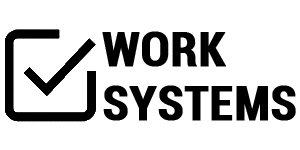 